ОТЧЁТОб Открытом Чемпионате и Первенстве Федерации ММА МО среди юношей и девушек (14-15 лет); и юниоров, и юниорок (16-17 лет).В г. Долгопрудный, Московской области 14-15 апреля 2018 г. прошел Открытый Чемпионат и Первенство Федерации ММА МО. Эти соревнования собрали спортсменов из 4 субъектов РФ (Владимирская область, Республика Дагестан, Ивановская область, Калужская область), 13 городов Московской области и г. Москвы, всего 231 спортсмен и 20 судей.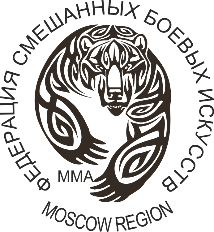 Список призеровОткрытого Чемпионата и Первенства Федерации ММА МО, раздел «ММА» среди юношей и девушек 14-15 лет14-15 апреля 2018 г.                                                                                                          г. ДолгопрудныйСписок призеровОткрытого Чемпионата и Первенства Федерации ММА МО, раздел «ММА» среди юниоров и юниорок 16-17 лет14-15 апреля 2018 г.                                                                                                          г. ДолгопрудныйГлавный судья                                                                          Фазлеев Р.Р.Главный секретарь                                                                   Поторокина В.А.Весовая категорияМестоФамилия, имя победителяРегион45 кг1Летнев ПавелМосква45 кг245 кг350 кг1Гулиев ДанизЛюберцы50 кг250 кг355 кг1Исаев ТимурИвантеевка55 кг2Блохин ВладиславМосква55 кг3Тарасов ИванЕгорьевск60 кг1Сулейманов ДжамильИвантеевка60 кг2Пелипенко ИльяЕгорьевск60 кг3Булатов РаифМосква60 кг3Гераскин НикитаМосква65 кг1Бутаев МагомедтагирИваново65 кг2Ашастов ИльяЕгорьевск65 кг3Гасанов НурланМосква65 кг3Козловский ВладиславМосква70 кг1Самуэль АбайомиМосква70 кг2Лосюков ДанилаРублево70 кг3Пылев РусланМосква70 кг3Карайкоз НикитаМосква75+ кг1Аббасов КенанЛюберцы75+ кг275+ кг3Весовая категорияМестоФамилия, имя победителяРегион55 кг1Ахундов АтикЛюберцы55 кг2Ахмедов ГаджиМосква55 кг3Магомедов ИмранМосква60 кг1Кадиев РамазанБуйнакск60 кг2Талахов СергейСолнечногорск60 кг3Пискорский КириллМосква60 кг3Спесивцев ЕгорРуза65 кг1Колозин ОлегМосква65 кг2Лёвин ДаниилДорохово65 кг3Надиров НуралМосква65 кг3Аллахвердиев АлиЕгорьевск75 кг1Седракян АртемМосква75 кг2Велиев АббасИвантеевка75 кг3Карсиков СуренМосква85 кг1Шанин МихаилСерпуховский р-н85 кг285 кг385+ кг1Коротышев МаксимЕгорьевск85+ кг285+ кг3